Aşağıdaki listede yer alan derse ilişkin sınav notumun değerlendirilmesi sırasında herhangi bir maddi hata olup olmadığının belirlenmesi amacıyla sınav kağıdımın yeniden incelenmesini talep ediyorum. Bilgilerinizi ve gereğini arz ederim.      …………./…………./2014     Ad-Soyad         İmza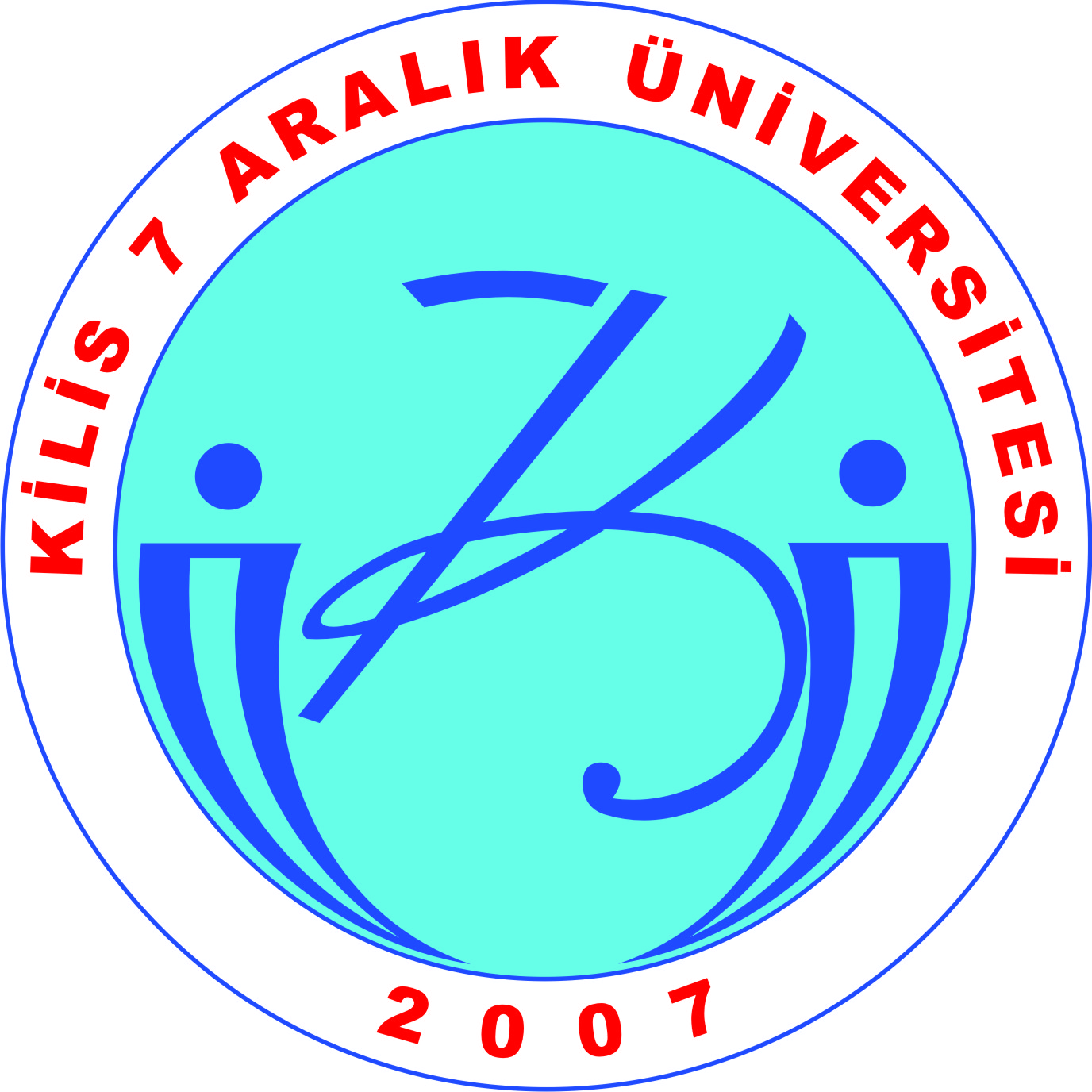 T.C.KİLİS 7 ARALIK ÜNİVERSİTESİ……………………..……………………………………….FAKÜLTESİ/YO/MYODEKANLIĞINA/MÜDÜRLÜĞÜNEEğitim-Öğretim Yılı 20………. – 20…….…..Yarıyıl(…)GÜZ    (…)BAHAR   (…)YAZBölümProgramBölüm(…)1. Öğretim         (…)2. ÖğretimDersi Yürüten Öğretim Elemanının Unvanı-Adı ve SoyadıDersin Kodu ve AdıSınav Türü(…)Ara sınav    (…)Yarıyıl/Yılsonu/Final     (…)BütünlemeSınav Tarihi